	Меню на 06.03.2023г с 7-11лет                                                                                                                      Утверждаю:                                                                              Директор ГОКУ «СКШИ г. Черемхово»  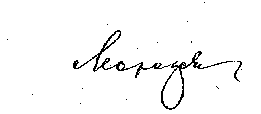                             Морозова Н.В.п/№ Наименование блюдаВыход блюдаЭнергетическая ценность                         Завтрак 1Каша жидкая молочная гречневая200,0197,22Сливочное масло (порциями)10,074,93Яйцо варенное40,056,64Винегрет с растительным маслом70,080,335Чай черный без сахара200,01,06Банан  100,037,67Хлеб пшеничный40,089,68Хлеб ржаной40,079,210:00Молоко                             Обед  200,0118,41Суп картофельный с горохом200,0141,12Огурец в н60,049,853Бефстроганов из отварной говядины90,0169,564Каша перловая рассыпчатая150,0205,65Кисель  из концентрата плод/ягодн200,0122,06Хлеб пшеничный60,0134,47Хлеб ржаной20,039,6Полдник1Сок сливовый200,0131,22Сырники 100,0229,2Ужин1Макароны отварные с сыром150,0216,52Помидор в нарезке 100,019,173Кофейный напиток с молоком180,071,14Хлеб пшеничный50,0112,05Хлеб ржаной20,020,0                             2 Ужин    1Молоко 3/2%200,0 118,4